التعريف بالمقرر الدراسي ومعلومات عامة عنه:الأهداف:توصيف المقرر الدراسي :جدول نواتج التعلم للمقررالإرشاد الأكاديمي للطلاب ودعمهم:مصادر التعلّم:مرافق المطلوبة:تقويم المقرر الدراسي وإجراءات تطويره: 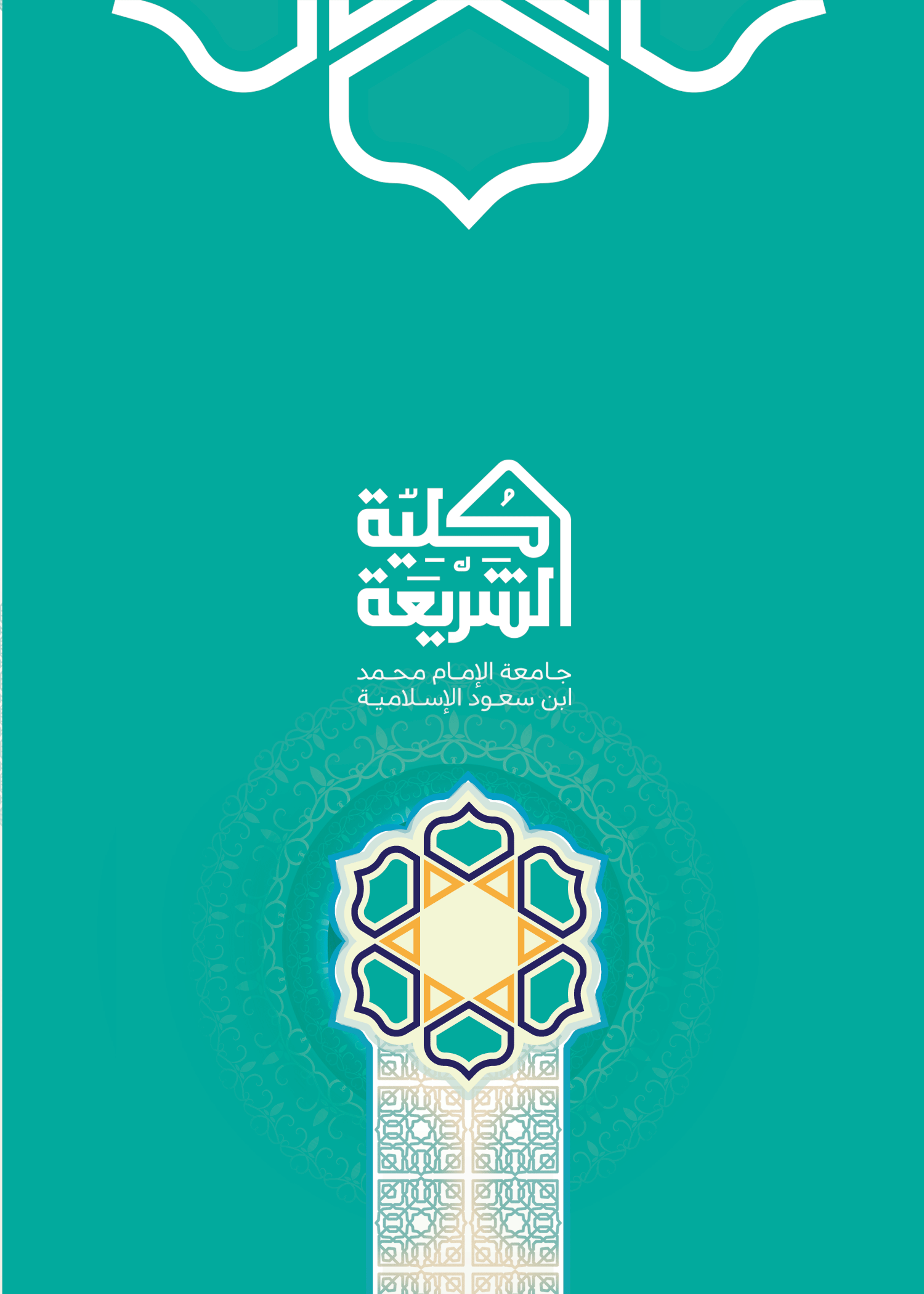 1. اسم المؤسسة التعليمية:  جامعة الإمام محمد بن سعود الإسلامية2. الكلية/ القسم: كلية الشريعة / قسم الشريعة1. اسم ورمز المقرر الدراسي: مدخل إلى الأنظمةIntroduction to the (Local) Systemsعدل 4022. عدد الساعات المعتمدة: ساعتان3. البرنامج (أو البرامج) الذي يقدم ضمنه المقرر الدراسي: البكالوريوس في الشريعة4. اسم عضو هيئة التدريس المسؤول عن المقرر الدراسي: يُحدَّد من قبل القسم العلمي5. السنة أو المستوى الأكاديمي الذي يعطى فيه المقرر الدراسي: المستوى الرابع6. المتطلبات السابقة لهذا المقرر(إن وجدت): لا يوجد7. المتطلبات المتزامنة مع هذا المقرر (إن وجدت): لا يوجد8. موقع تقديم المقرر إن لم يكن داخل المبنى الرئيس للمؤسسة التعليمية: لا يوجد9. نمط الدراسة المتبع (اختر كل ما ينطبق):قاعات المحاضرات التقليدية                                                               النسبة:التعلم الإلكتروني                                                                         النسبة:تعليم مدمج (تقليدي وعن طريق الإنترنت):                                        النسبة:المراسلات                                                                           النسبة:أخرى                                                                              النسبة:تعليقات:1. ما هدف المقرر الرئيس ؟أن يعرف الطالب أنظمة المملكة، وأصولها الشرعية، ومصادرها الشكلية، الفروق الجوهرية بين الأنظمة المرعية والقوانين الوضعية.توصيف عام للمقرر:توصيف عام للمقرر:توصيف عام للمقرر:أ. الموضوعات التي  ينبغي تناولها:أ. الموضوعات التي  ينبغي تناولها:أ. الموضوعات التي  ينبغي تناولها:قائمة الموضوعاتعدد الأسابيعساعات التدريسأولاً: التعريف بالنظام، وأهمية التنظيم، وخصائص القواعد الحاكمة:-تعريف النظام في اللغة، والمراد به في الاصطلاح النظام السعودي، ومدى صلته بالقانون ومجالاته.أهمية سن الأنظمة، وأهدافه، ومشروعيته، ومجالاته، وعلاقته بالسياسة الشرعية.الخصائص المشتركة بين الحكم الشرعي، والقاعدة النظامية، والقاعدة القانونية (العموم والتجريد، حكم السلوك الظاهر، الإلزام والجزاء).الخصائص المميزة لكل من: الحكم الشرعي، والقاعدة النظامية، والقاعدة القانونية.الفروق بين القواعد النظامية وقواعد السلوك الأخرى.النظام العام، والآداب العامة: مفهومها وخصائصها.36ثانياً: تقسيمات القاعدة النظامية، وصياغتها، وسنّها:-نبذة عن المدارس العالمية في تقسيم القوانين (المدرسة اللاتينية – المدرسة الإنجلوسكسونية).تقسيم القواعد النظامية إلى قواعد جامدة ومرنة.تقسيم القواعد النظامية من حيث طبيعة العلاقات التي تنظمها (العام – الخاص).تقسيم القواعد النظامية من حيث قوتها (القواعد الآمرة – القواعد المكملة).إفادة المملكة من التجربة اللاتينية في تقسيم القواعد النظاميّة المنظمة.احتفاظ المملكة بالتجربة الإسلامية في الأحكام الشرعية العامة والقواعد غير المنظمة.36صياغة القاعدة النظامية.مدخل في السلطات الثلاث، والعلاقة بينها في المملكة.السلطة التنظيمية في المملكة.طرق سن القواعد النظامية، وأنواع التنظيم.إلغاء القواعد النظامية، وتعديلها، وقواعدهما، والفرق بين الإلغاء والإبطال.قاعدة عدم الاعتذار بالجهل بالنظام. 24ثالثاً: تقسيم الأنظمة وفروعها، وما تقاربه في الفقه الإسلامي.24رابعاً: المصادر، والخصائص، والتفسير، والتطبيق:-المصادر الموضوعية للقاعدة النظامية في المملكة: (الكتاب والسنة، وقواعد الاستدلال المستندة إليها).المصادر الشكلية للقاعدة النظامية في المملكة: (الأنظمة – اللوائح – العرف).أصول تفسير الأنظمة في المملكة العربية السعودية.الرقابة على شرعية الأنظمة ودستوريتها في المملكة (والتفصيل في أهمها وهو الرقابة القضائية اللاحقة).24خامساً: نظرية الحق:-تعريف الحق، وأقسامه، ومصادره في النظم، وأركانه.أشخاص الحق، وعناصر الشخصية الأهلية وعوارضها.الولاية الخاصة، وسلطان الولي.محل الحق، وأقسام المال في النظم.استعمال الحق والمضارّة.إثبات الحق، وحماية الحق، وانقضاء الحق.36مكونات المقرر الدراسي:مكونات المقرر الدراسي:مكونات المقرر الدراسي:مكونات المقرر الدراسي:مكونات المقرر الدراسي:مكونات المقرر الدراسي:مكونات المقرر الدراسي:محاضراتدروس إضافيةمعاملالعمليأخرىالمجموعالساعات المؤداة فعلياً30----30الساعات المعتمدة30----30ساعات تعلم إضافية (خاصة) يقوم بها الطالب خلال الأسبوع؟  لا يوجدمنواتج التعلم وفقاً للإطار الوطني للمؤهلاتاستراتيجيات تدريس المقررطرق القياس1المعرفةالمعرفةالمعرفة1.1أنيكون الطالب قادراً على توضيح أنظمة المملكة، وأصولها الشرعية، ومصادرها الشكلية. -المحاضرة الصفية._الحوار والنقاش. _قراءة أحد المراجع المهمة والتعليق عليه_تلخيص المعلومات-التعلم التعاوني-المشروعات - البحوث الفردية -التعلم الذاتي-عرض الأنظمة المطبقة من خلال المواقع والكتب والدوريات المتخصصة_الاختبار الشفوي.-تقييم ملخص القراءة الخارجية. _نموذج ملاحظة._تقييم الواجبات المنزلية والبحوث._تقييم الأقران._تقييم تلخيص المعلومات وعرضها._تقييم إعادة إلقاء المادة العلمية._الاختبار التحريري.1.2أن يكون الطالب قادراً على توضيح الفروق الجوهرية بين الأنظمة المرعية والقوانين الوضعية.-المحاضرة الصفية._الحوار والنقاش. _قراءة أحد المراجع المهمة والتعليق عليه_تلخيص المعلومات-التعلم التعاوني-المشروعات - البحوث الفردية -التعلم الذاتي-عرض الأنظمة المطبقة من خلال المواقع والكتب والدوريات المتخصصة_الاختبار الشفوي.-تقييم ملخص القراءة الخارجية. _نموذج ملاحظة._تقييم الواجبات المنزلية والبحوث._تقييم الأقران._تقييم تلخيص المعلومات وعرضها._تقييم إعادة إلقاء المادة العلمية._الاختبار التحريري.1.3أن يكون الطالب قادراً على بيان كيفية سن الأنظمة في المملكة، ومجالاته وآلياته وأدواته.-المحاضرة الصفية._الحوار والنقاش. _قراءة أحد المراجع المهمة والتعليق عليه_تلخيص المعلومات-التعلم التعاوني-المشروعات - البحوث الفردية -التعلم الذاتي-عرض الأنظمة المطبقة من خلال المواقع والكتب والدوريات المتخصصة_الاختبار الشفوي.-تقييم ملخص القراءة الخارجية. _نموذج ملاحظة._تقييم الواجبات المنزلية والبحوث._تقييم الأقران._تقييم تلخيص المعلومات وعرضها._تقييم إعادة إلقاء المادة العلمية._الاختبار التحريري.1.4أن يكون الطالب قادراً على بيان أصول تفسير الأنظمة المرعية في المملكة، والفرق بينها وبين مدارس تفسير القوانين الوضعية.-المحاضرة الصفية._الحوار والنقاش. _قراءة أحد المراجع المهمة والتعليق عليه_تلخيص المعلومات-التعلم التعاوني-المشروعات - البحوث الفردية -التعلم الذاتي-عرض الأنظمة المطبقة من خلال المواقع والكتب والدوريات المتخصصة_الاختبار الشفوي.-تقييم ملخص القراءة الخارجية. _نموذج ملاحظة._تقييم الواجبات المنزلية والبحوث._تقييم الأقران._تقييم تلخيص المعلومات وعرضها._تقييم إعادة إلقاء المادة العلمية._الاختبار التحريري.2المهارات الإدراكيةالمهارات الإدراكيةالمهارات الإدراكية2.1أن يكون الطالب قادراً على اظهار الفروق الجوهرية بين الأنظمة المرعية والقوانين الوضعية.القراءة والاطلاع على الكتب والدوريات والمواقع الإلكترونية ._تكوين مجموعات عمل._الحوار والنقاش.-البحوث -الزيارات الميدانية -المحكمة الصورية_الأسئلة الشفوية ._الاختبار التحريري ._تقييم المناقشات الحوارية. -نموذج الملاحظة-تقييم التكاليف والبحوث2.2أن يكون الطالب قادراً على المقارنة بين الأنظمة المرعية والفقه الإسلامي.القراءة والاطلاع على الكتب والدوريات والمواقع الإلكترونية ._تكوين مجموعات عمل._الحوار والنقاش.-البحوث -الزيارات الميدانية -المحكمة الصورية_الأسئلة الشفوية ._الاختبار التحريري ._تقييم المناقشات الحوارية. -نموذج الملاحظة-تقييم التكاليف والبحوث2.3أن يكون الطالب قادراً على إدراك كيفية سن الأنظمة في المملكة، ومجالاته وآلياته وأدواته.القراءة والاطلاع على الكتب والدوريات والمواقع الإلكترونية ._تكوين مجموعات عمل._الحوار والنقاش.-البحوث -الزيارات الميدانية -المحكمة الصورية_الأسئلة الشفوية ._الاختبار التحريري ._تقييم المناقشات الحوارية. -نموذج الملاحظة-تقييم التكاليف والبحوث2.4أن يكون الطالب قادراً على إدراك أصول تفسير الأنظمة المرعية في المملكة، والفرق بينها وبين مدارس تفسير القوانين الوضعية.القراءة والاطلاع على الكتب والدوريات والمواقع الإلكترونية ._تكوين مجموعات عمل._الحوار والنقاش.-البحوث -الزيارات الميدانية -المحكمة الصورية_الأسئلة الشفوية ._الاختبار التحريري ._تقييم المناقشات الحوارية. -نموذج الملاحظة-تقييم التكاليف والبحوث2.5أن يكون الطالب قادراً على تطبيق الأنظمة والإجراءات القضائية بالشكل المطلوبالقراءة والاطلاع على الكتب والدوريات والمواقع الإلكترونية ._تكوين مجموعات عمل._الحوار والنقاش.-البحوث -الزيارات الميدانية -المحكمة الصورية_الأسئلة الشفوية ._الاختبار التحريري ._تقييم المناقشات الحوارية. -نموذج الملاحظة-تقييم التكاليف والبحوث2،6أن يكون الطالب قادرا على تطبيق تطبيق منهجية البحث العلميالقراءة والاطلاع على الكتب والدوريات والمواقع الإلكترونية ._تكوين مجموعات عمل._الحوار والنقاش.-البحوث -الزيارات الميدانية -المحكمة الصورية_الأسئلة الشفوية ._الاختبار التحريري ._تقييم المناقشات الحوارية. -نموذج الملاحظة-تقييم التكاليف والبحوث3مهارات العلاقات الشخصية وتحمل المسؤولية مهارات العلاقات الشخصية وتحمل المسؤولية مهارات العلاقات الشخصية وتحمل المسؤولية 3.1أن يكون الطالب قادراً على العمل والتفاعل ضمن مجموعة._إشراك الطلاب في المناشط الجماعية ._الواجبات المنزلية ._ تكليف الطلاب بالنظر في بعض المسائل ودراستها._تكليف الطلبة بالإشراف على المناشط غير الصفية ._ملاحظة  أداء الطلبة في المناشط الجماعية._مراقبة مدى التزام الطلبة بإنجاز المهام في الوقت المحدد وبالجودة المطلوبة._ملاحظة  أداء الطلبة خلال المناقشات 3.2أن يكون الطالب قادراً على  استخدام مهارة الاتصال._إشراك الطلاب في المناشط الجماعية ._الواجبات المنزلية ._ تكليف الطلاب بالنظر في بعض المسائل ودراستها._تكليف الطلبة بالإشراف على المناشط غير الصفية ._ملاحظة  أداء الطلبة في المناشط الجماعية._مراقبة مدى التزام الطلبة بإنجاز المهام في الوقت المحدد وبالجودة المطلوبة._ملاحظة  أداء الطلبة خلال المناقشات 3.3أن يكون الطالب قادراً على التفاعل مع محيط القاعة._إشراك الطلاب في المناشط الجماعية ._الواجبات المنزلية ._ تكليف الطلاب بالنظر في بعض المسائل ودراستها._تكليف الطلبة بالإشراف على المناشط غير الصفية ._ملاحظة  أداء الطلبة في المناشط الجماعية._مراقبة مدى التزام الطلبة بإنجاز المهام في الوقت المحدد وبالجودة المطلوبة._ملاحظة  أداء الطلبة خلال المناقشات 3.4أن يكون الطالب قادراً على قبول النقد والاستفادة منه_إشراك الطلاب في المناشط الجماعية ._الواجبات المنزلية ._ تكليف الطلاب بالنظر في بعض المسائل ودراستها._تكليف الطلبة بالإشراف على المناشط غير الصفية ._ملاحظة  أداء الطلبة في المناشط الجماعية._مراقبة مدى التزام الطلبة بإنجاز المهام في الوقت المحدد وبالجودة المطلوبة._ملاحظة  أداء الطلبة خلال المناقشات 3,5أن يكون للطالب قادراً على تحمل مسؤولية التعلم الذاتي._إشراك الطلاب في المناشط الجماعية ._الواجبات المنزلية ._ تكليف الطلاب بالنظر في بعض المسائل ودراستها._تكليف الطلبة بالإشراف على المناشط غير الصفية ._ملاحظة  أداء الطلبة في المناشط الجماعية._مراقبة مدى التزام الطلبة بإنجاز المهام في الوقت المحدد وبالجودة المطلوبة._ملاحظة  أداء الطلبة خلال المناقشات 3,6أن يكون الطالب قادراً على التحلي بالأخلاق الإسلامية في تعامله مع أساتذته ، وزملائه ._إشراك الطلاب في المناشط الجماعية ._الواجبات المنزلية ._ تكليف الطلاب بالنظر في بعض المسائل ودراستها._تكليف الطلبة بالإشراف على المناشط غير الصفية ._ملاحظة  أداء الطلبة في المناشط الجماعية._مراقبة مدى التزام الطلبة بإنجاز المهام في الوقت المحدد وبالجودة المطلوبة._ملاحظة  أداء الطلبة خلال المناقشات 4مهارات الاتصال ومهارات تقنية المعلومات والمهارات العدديةمهارات الاتصال ومهارات تقنية المعلومات والمهارات العدديةمهارات الاتصال ومهارات تقنية المعلومات والمهارات العددية4،1أن يكون الطالب قادراً على التعبير عن رأيه تعبيرًا صحيحًا سواءً أكان ذلك تحدثًا أم كتابة._التعليم التعاوني._الحوار والنقاش._تكليف الطلبة بإجراء البحوث العلمية، والواجبات المنزلية باستخدام التقنية ._تكليف الطلبة بعمل تقارير كتابية عن موضوعات علمية._قيام الطلبة بتقديم المادة العلمية باستخدام أجهزة العرض._تقييم أداء الطلبة من خلال الأداء والعرض ._تقييم التكاليف الواجبات المنزلية المؤداة باستخدام التقنية الحديثة، مثل: البلاك بورد._تقييم الجوانب الشفهية والكتابية في الاختبارات.4.2أن يكون الطالب قادرا على الاستفادة العلمية من  الشبكة المعلوماتية._التعليم التعاوني._الحوار والنقاش._تكليف الطلبة بإجراء البحوث العلمية، والواجبات المنزلية باستخدام التقنية ._تكليف الطلبة بعمل تقارير كتابية عن موضوعات علمية._قيام الطلبة بتقديم المادة العلمية باستخدام أجهزة العرض._تقييم أداء الطلبة من خلال الأداء والعرض ._تقييم التكاليف الواجبات المنزلية المؤداة باستخدام التقنية الحديثة، مثل: البلاك بورد._تقييم الجوانب الشفهية والكتابية في الاختبارات.4.3أن يكون الطالب قادرا على التواصل العلمي مع محيط الجامعة وغيره عبر الشبكة المعلوماتية._التعليم التعاوني._الحوار والنقاش._تكليف الطلبة بإجراء البحوث العلمية، والواجبات المنزلية باستخدام التقنية ._تكليف الطلبة بعمل تقارير كتابية عن موضوعات علمية._قيام الطلبة بتقديم المادة العلمية باستخدام أجهزة العرض._تقييم أداء الطلبة من خلال الأداء والعرض ._تقييم التكاليف الواجبات المنزلية المؤداة باستخدام التقنية الحديثة، مثل: البلاك بورد._تقييم الجوانب الشفهية والكتابية في الاختبارات.4.4أن يكون الطالب قادرا على تقديم الواجبات باستخدام وسائل التقنية الحديثة._التعليم التعاوني._الحوار والنقاش._تكليف الطلبة بإجراء البحوث العلمية، والواجبات المنزلية باستخدام التقنية ._تكليف الطلبة بعمل تقارير كتابية عن موضوعات علمية._قيام الطلبة بتقديم المادة العلمية باستخدام أجهزة العرض._تقييم أداء الطلبة من خلال الأداء والعرض ._تقييم التكاليف الواجبات المنزلية المؤداة باستخدام التقنية الحديثة، مثل: البلاك بورد._تقييم الجوانب الشفهية والكتابية في الاختبارات.جدول مهام تقويم الطلاب خلال الفصل الدراسي:جدول مهام تقويم الطلاب خلال الفصل الدراسي:جدول مهام تقويم الطلاب خلال الفصل الدراسي:جدول مهام تقويم الطلاب خلال الفصل الدراسي:ممهام التقويم المطلوبة من الطلابالأسبوع المحدد لهنسبته من التقويم النهائي1الحوار والمناقشةمستمر10%2اختبار أعمال فصلية1020%3الاختبار الفصليالأسبوع الأخير70%1-ترتيبات إتاحة أعضاء هيئة التدريس والهيئة التعليمية للاستشارات والإرشاد الأكاديمي الخاص لكل طالب:تحديد الساعات المكتبية في بداية الفصل .يتم مراجعة الطلبة لوحدة الإرشاد الأكاديمي التابعة للكلية فيما يخص خدمتهم من الناحية الأكاديمية .التواصل من خلال برنامج البلاك بورد، والبريد الإلكتروني  وغيرها من الوسائل .1. الكتب المقررة المطلوبة:المدخل لدراسة الأنظمة، د. محمد الرحاحلة و د. إيناس الخالدي السلطة التنظيمية في المملكة العربية السعودية، د. محمد المرزوقي.2. قائمة بمواد مرجعية أساسية (المجلات العلمية والتقارير وغيرها):علم القانون والفقه الإسلامي، د. سمير عالية.أصول الأحكام الشرعية، د. عبدالعزيز العلي النعيم.نظرية الحق ، د.عبد الحي حجازينظرية الحق، محمد سلام مدكور .3.المواد الإلكترونية ومواقع الإنترنت ومواقع التواصل الاجتماعي وغيرها: موقع هيئة الخبراء:http://boe.gov.sa/المركز الوطني للوثائق و المحفوظاتhttp://www.ncar.gov.sa/المدونات القضائية في موقع ديوان المظالم:https://www.bog.gov.sa4. أي مواد تعليمية أخرى مثل البرمجيات والأسطوانات المدمجة، والمعايير واللوائح المهنية:تطبيقات الهواتف الذكية التي تشمل على الأنظمة السعودية مثل (دليل الأنظمة السعودية)المباني:قاعة للمحاضرات، مكتبة2. مصادر الحاسب الآلي:بروجكترمصادر أخرى: لايوجد1-استراتيجيات الحصول على التغذية الراجعة من الطلاب بخصوص فعالية التدريس:1ـ الأسئلة المباشرة للطلاب عن المقرر ومدى استفادتهم منه.2ـ تصميم استبانة معتمدة من القسم لتوزيعها بين الطلبة لتقيم فعالية التدريس.3ـ تنظيم لقاءات جماعية بين القسم والطلبة للاستماع إلى ملاحظاتهم، وآرائهم حول المقرر.4ـ تلقى انطباعات الطلاب على موقع إلكتروني مخصص لذلك تابع للجامعة، أو  عن طريق البريد الإلكتروني.2. استراتيجيات أخرى لتقويم عملية التدريس من قبل الأستاذ أو القسم:إعداد تقرير من قبل الأستاذ يتضمن مدى تحقق أهداف المقرر وملاءمة عدد الساعات لمفرداته . إعداد بيانات إحصائية لنتائج الاختبارات من قبل الأستاذ ، لمعرفة مؤشراتها.تقييم النتائج من قبل رئيس القسم . مراجعة دورية للمقرر من قبل القسم .إجراء تقييم داخلي بمشاركة أعضاء القسم.تقويم الأساتذة الزائرين.التغذية الراجعة عن طريق البريد الإلكتروني.3-إجراءات تطوير التدريس:1ـ دورات تدريبية لأعضاء هيئة التدريس .2ـ تنظيم ورش عمل لتبادل الخبرات والآراء بين أعضاء هيئة التدريس.3ـ الاطلاع على الجديد في مجال التدريس الجامعي.4-إجراءات التحقق من معايير إنجاز الطالب :1ـ تكوين لجنة من أساتذة القسم تتولى مراجعة عينات من الأوراق بعد تصحيحه.2ـ المشاركة والتبادل في التصحيح والتدقيق بين الزملاء الذين يدرسون نفس المقرر.5-صف إجراءات التخطيط للمراجعة الدورية لمدى فعالية  المقرر الدراسي والتخطيط لتطويرها:1ـ مراجعة توصيف المقرر ومفرداته بشكل دوري .2ـ تحديث مصادر التعلم الخاصة بالمقرر لمواكبة ما يستجد .3ـ المقارنة بمقررات مماثلة في جامعات أخرى.4ـ استخدام نتائج تقويم الطلاب في تطوير المقرر.يراجع توصيف المقرر كل 5 سنوات بناء على المعلومات الراجعة المستفادة من المصادر التالية: ملف المقرر ـ استبانات آراء الأساتذة ـ استبانات آراء الطلاب ـ استبانات آراء الخريجين ـ استبانات آراء جهات التوظيف.